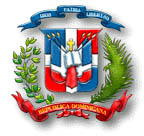 REPUBLICA DOMINICANAINSTITUTO NACIONAL DE EDUCACION FISICA, INEFI “Año del Desarrollo Agroforestal”ESTADO DE CUENTAS DE SUPLIFORES (ENERO-MARZO)Suplidores:                                                                                     Monto Adjudicado:         No. De ordenGrupo Suriel, sa                                                                     RD$700,000.00            OR-1/2017Electromecanica Mejia Uribe, srl                                       RD$67,614.00               OR-3/2017Importadora GBN,srl                                                            RD$621,000.13             OR-4/2017Colaboradores Legales Z&T, srl                                          RD$1,022,918.40          OR-5/2017     34 Electrico Industrial, srl                                                    RD$190,575.90             OR-6/2017Just Quality, srl                                                                      RD$184,081.24             OR-7/2017Grupo suriel, sa                                                                     RD$400,000.00             OR-9/2017Grupo suriel, sa                                                                     RD$300,000.00             OR-10/2017Inversiones Tropicana, srl                                                    RD$15,790.00               OR-11/2017Imperio del trofeo,srl                                                            RD$255,399.20            OR-12/2017Grupo Suriel, sa                                                                      RD$400,000.00            OR-13/2017Grupo suriel, sa                                                                      RD$300,000.00            OR-14/2017